EXERCICIS BALANÇ I COMPTE DE PÈRDUES I GUANYSPÈRDUES I GUANYS:Exercici 1: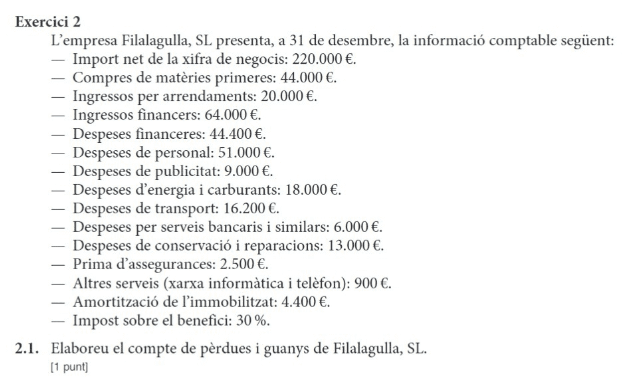 Exercici 2: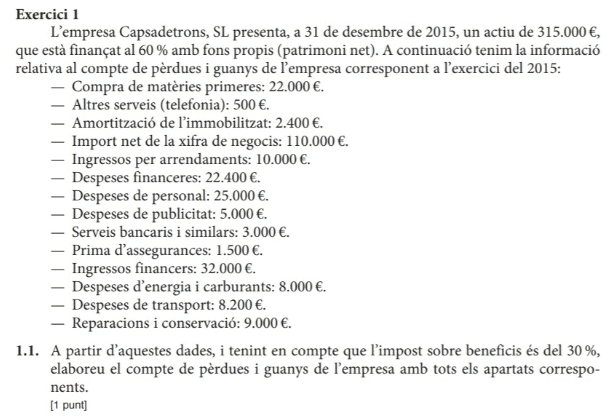 Exercici 3: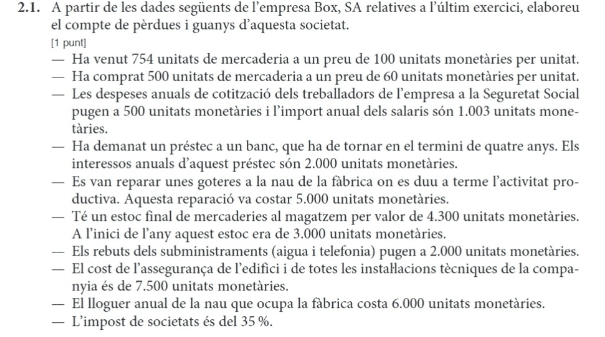 BALANÇExercici 4: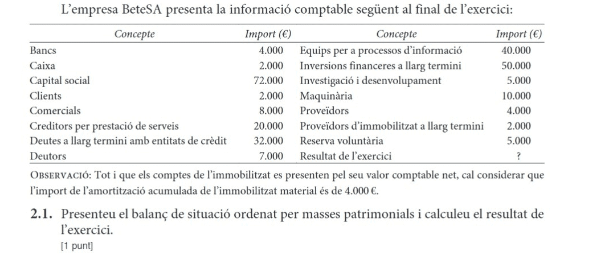 Exercici 5: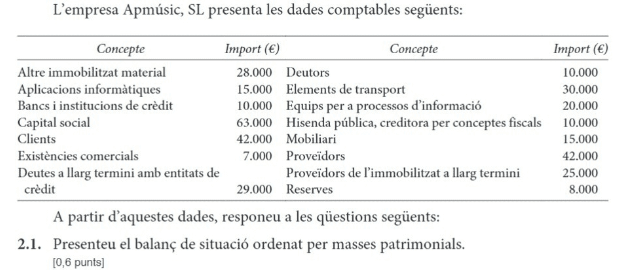 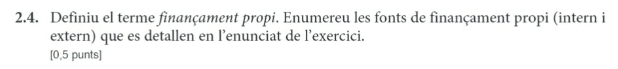 